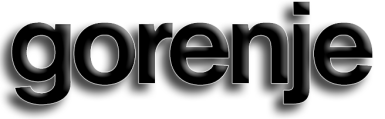 כיריים גז GW641X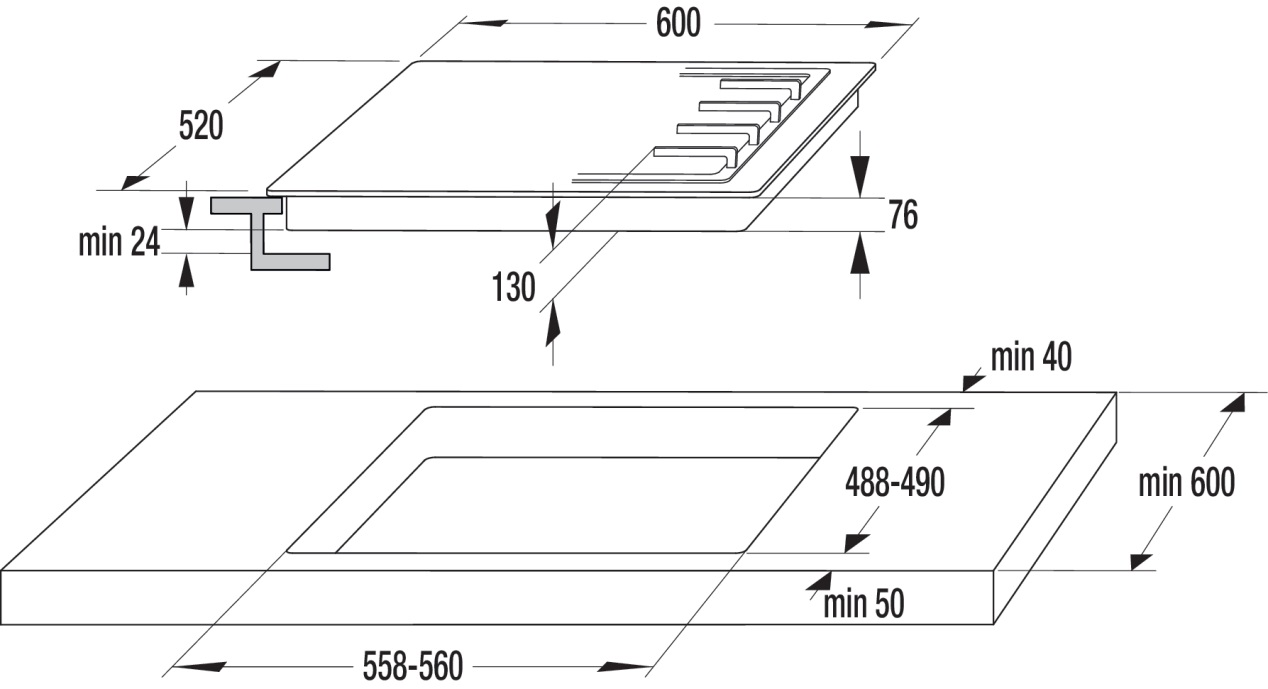 